 Людмила Борисовна Бойко (Попова), Новороссийск)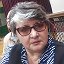 Был уникальный человек и поэт Геннадий Юров (г. Кемерово). Это из сохранившегося у меня (Геннадий Евлампиевич был тогда ответственным секретарем Союза писателей): два приказа.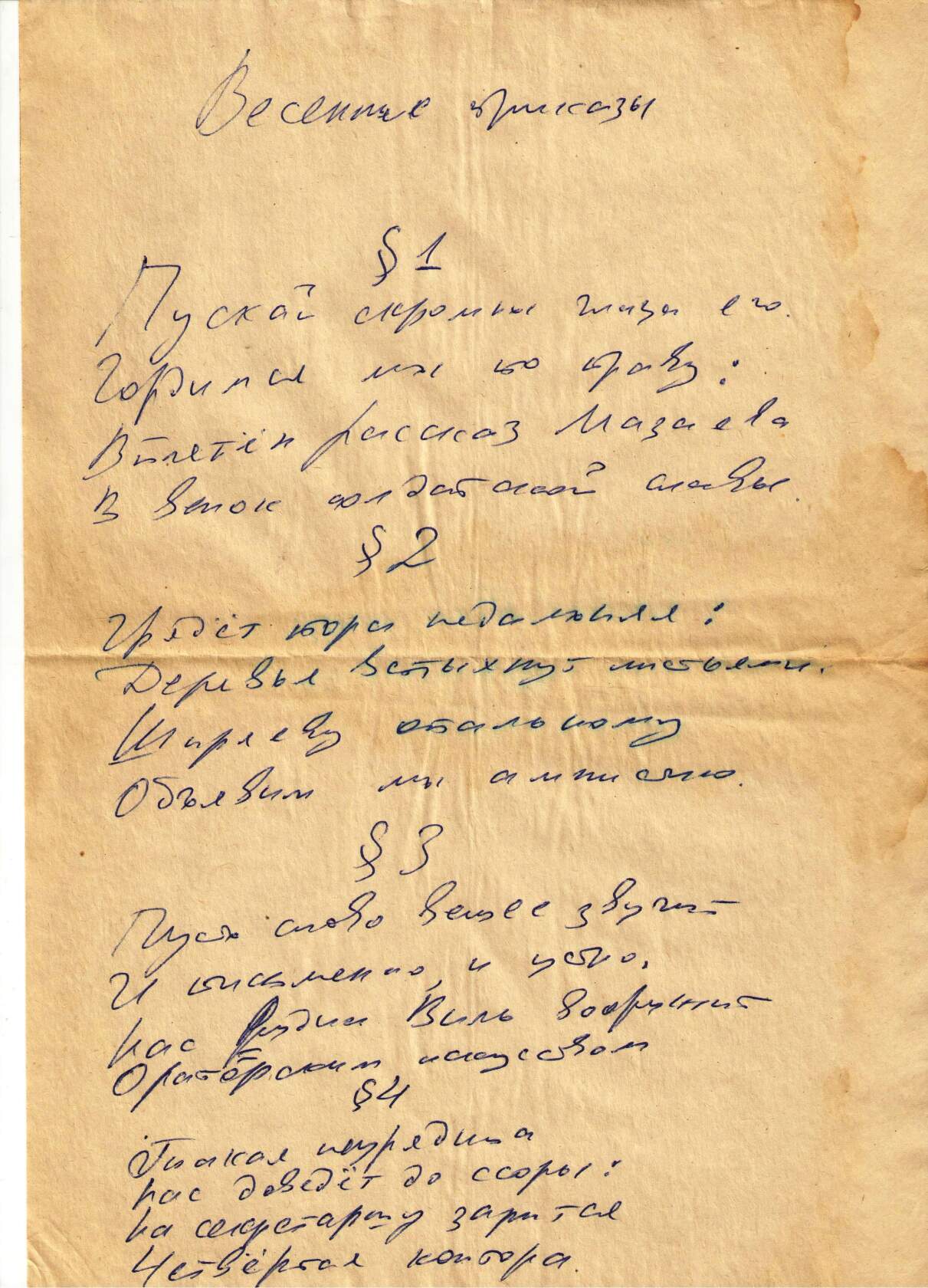 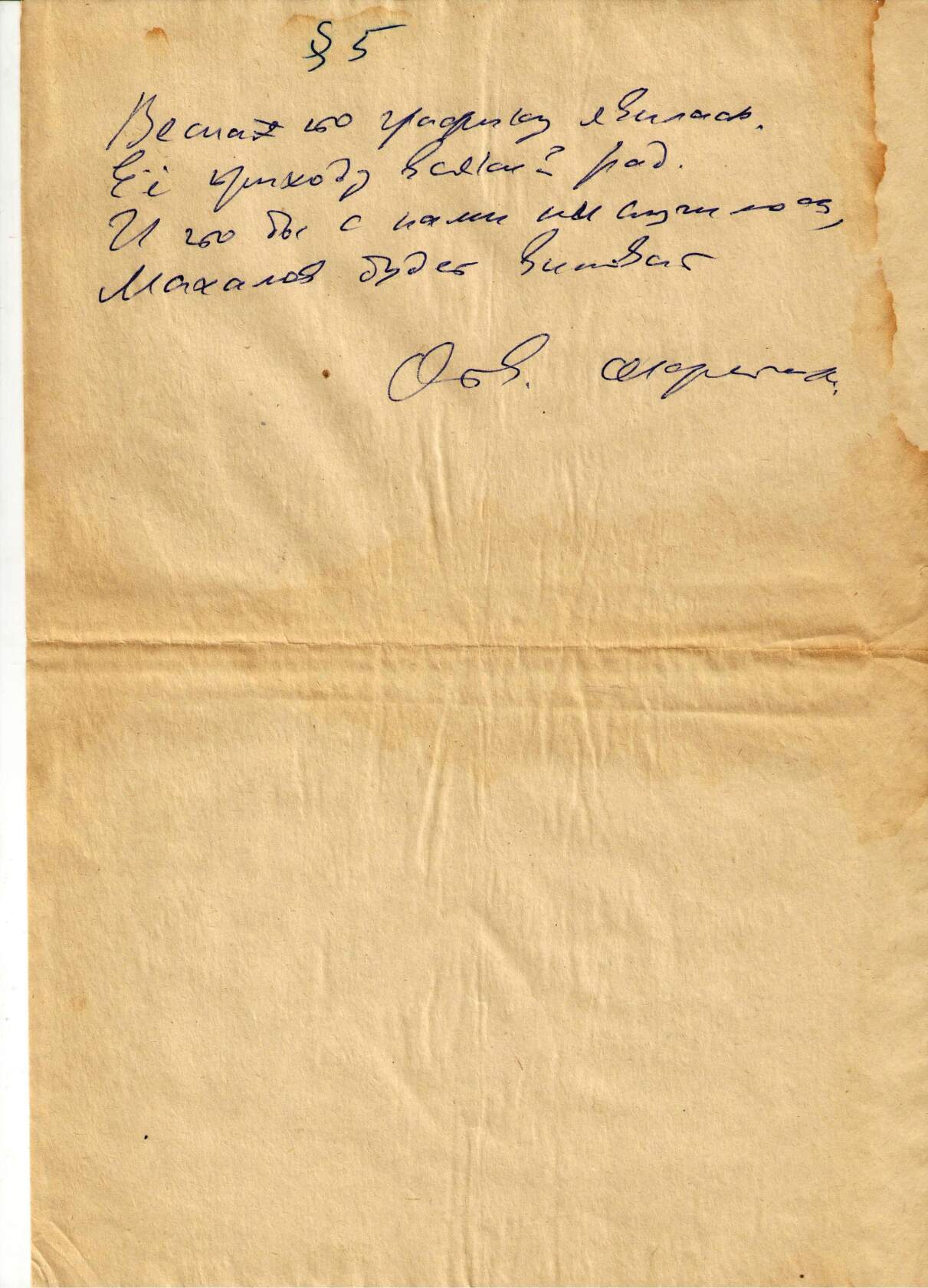 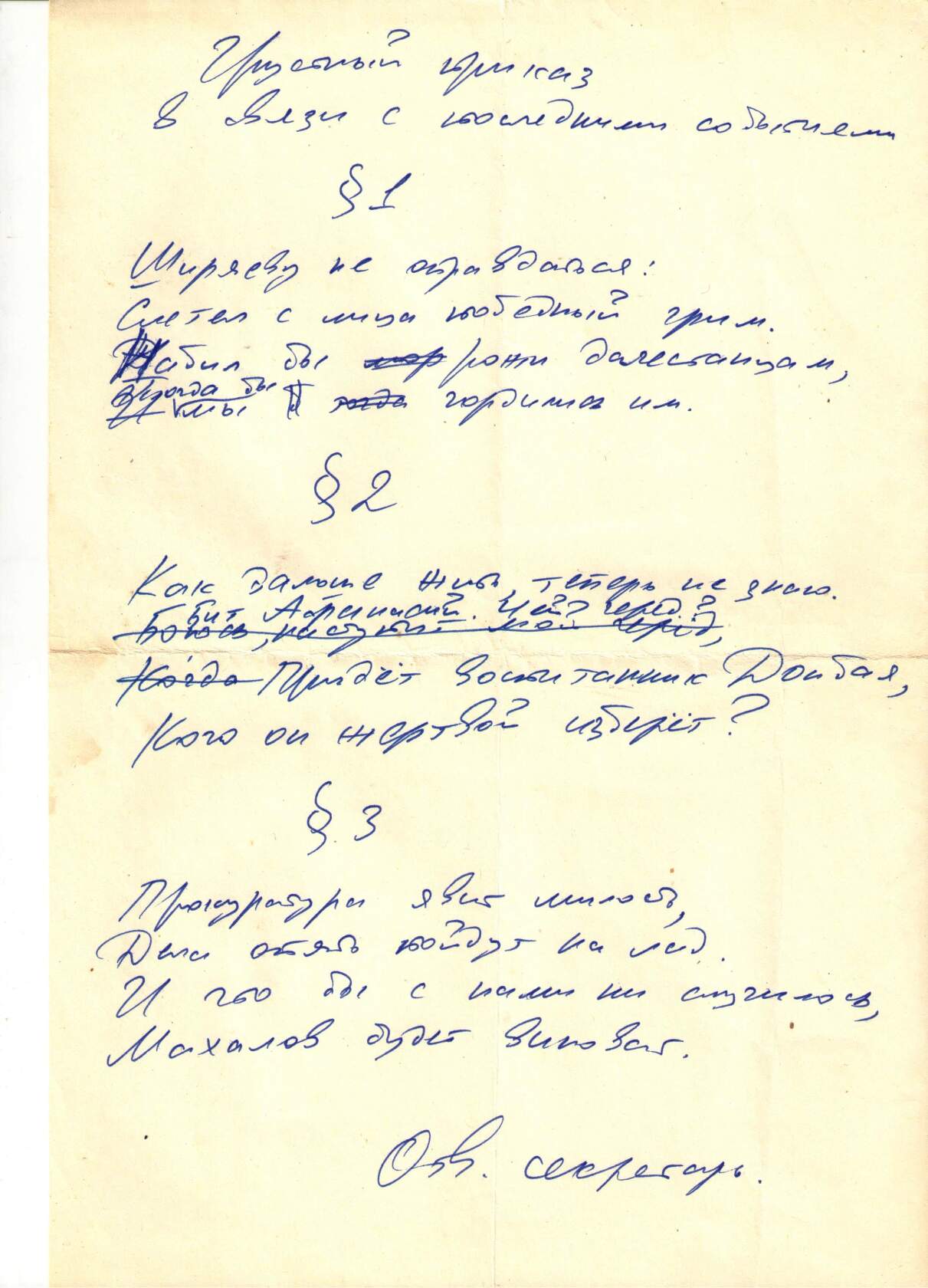 